1.karte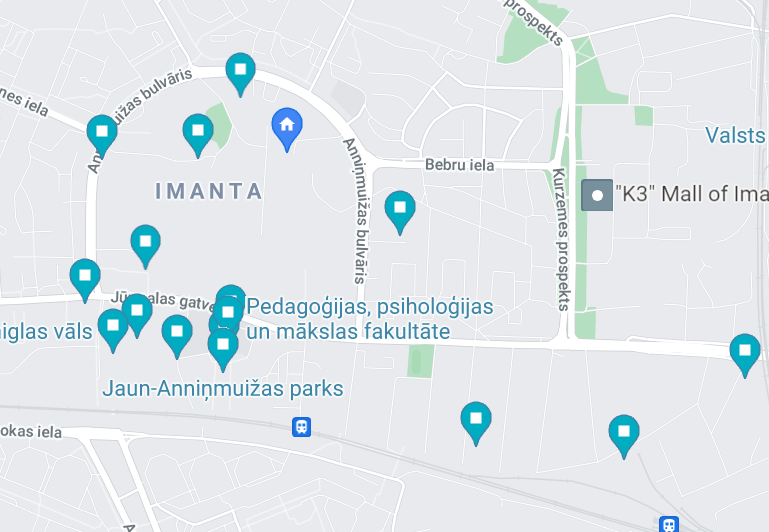 